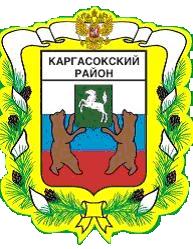 МУНИЦИПАЛЬНОЕ ОБРАЗОВАНИЕ «Каргасокский район»ТОМСКАЯ ОБЛАСТЬАДМИНИСТРАЦИЯ КАРГАСОКСКОГО РАЙОНАВ целях совершенствования нормативного правового актаАдминистрация Каргасокского района постановляет:Внести следующие изменения в постановление Администрации Каргасокского района от 13.03.2014 № 44 «О мерах по реализации Федерального закона от 5 апреля 2013 года №44-ФЗ «О контрактной системе в сфере закупок товаров, работ, услуг для обеспечения государственных и муниципальных нужд» (далее – постановление):в абзаце 1  пункта 1.1 постановления после слов «в соответствии с частью 161 статьи 34» дополнить словами «и по закупкам, предусмотренным частью 56 статьи 112»;в абзаце 2 пункта 1.1 постановления после слов «объекта капитального строительства» дополнить словами «, на выполнение работ по проектированию, строительству и вводу в эксплуатацию объекта капитального строительства в соответствии с частью 161 статьи 34 и по закупкам, предусмотренным частью 56 статьи 112 Федерального закона от 05.04.2013 № 44-ФЗ «О контрактной системе в сфере закупок товаров, работ, услуг для обеспечения государственных и муниципальных нужд»;в Порядке взаимодействия уполномоченного органа и муниципальных заказчиков, муниципальных бюджетных учреждений, муниципальных унитарных предприятий, утвержденном постановлением (приложение № 3) (далее – Порядок):в абзаце 1 пункта 1, в абзаце 3 и 4 пункта 2 после слов «в соответствии с частью 161 статьи 34» дополнить словами «и по закупкам, предусмотренным частью 56 статьи 112»;приложение 1 к Порядку дополнить пунктом 24 следующего содержания: «24. Информация и документы, необходимые для заключения контрактов, предусмотренных частью 56 статьи 112 Закона о контрактной системе.».Настоящее постановление вступает в силу со дня его официального опубликования (обнародования) в порядке, предусмотренном Уставом муниципального образования «Каргасокский район».Глава Каргасокского района                                                                           А.П. АщеуловПОСТАНОВЛЕНИЕПОСТАНОВЛЕНИЕПОСТАНОВЛЕНИЕ16.11.2020           № 235  с. Каргасокс. КаргасокО внесении изменений в постановление Администрации Каргасокского района от 13.03.2014 № 44 «О мерах по реализации Федерального закона от 5 апреля 2013 года №44-ФЗ «О контрактной системе в сфере закупок товаров, работ, услуг для обеспечения государственных и муниципальных нужд»О.В.Пирогова2-32-52О.В.Пирогова2-32-52